East High School Golf Team Fundraiser Event: Each year the Boys’ and Girls’ golf teams at East High School host a golf tournament for community members for the purpose of raising funds for our season as well as showing our appreciation for continued support of the program. Please see the information below and join us for the 8th annual tournament and a wonderful event!-East High Golf Team-When: Saturday May 12th 	8:00 AM ShotgunWhere: Park Hill Golf Course		 4141 East 35th Avenue, Denver, CO 80207Entry Fees:Tournament Entry$400/foursome Includes 18-hole round, cart, range balls, bbq banquet mealPlus we will have TONS of prizes (several foursomes to courses all over Colorado, restaurant gift cards, team apparel, and more!Tournament Sponsorship$50/company Company logo displayed during tournament to over 100 possible customers. Please provide digital company logo for sponsorship signEntry Form & Contact Information on next pageEntry Form: Please complete form below and email to Quinn_hornecker@dpsk12.orgCompany Name or Team Name: __________________________________________Company Logo:  Please attach digital company logo if sponsoring event	Thank You for Your Donation to East!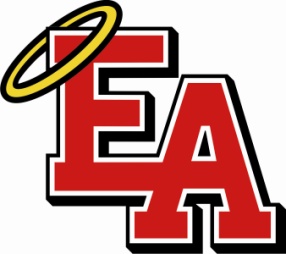 We would like to thank you for your donation to East High School. Our school would not be a great success without donors like you! Please retain this sheet along with you receipt for your tax records. Name  						  	Value of item $ 				Item donated										Date of Donation:			FOR:						FEDERAL TAX ID: 84-6001099	COLORADO SALES TAX ID: 98-00755East High School 1600 City Park EsplanadeDenver, Colorado 80206Payment: It is preferred to have payment submitted prior to tournament date. Checks can be made out to East High School Golf and can be mailed to:Denver East High SchoolAttn: Quinn Hornecker1600 City Park EsplanadeDenver, CO 80206*Payment will also be accepted at the tournament, but registration lines may be long. Questions: Email Coach Hornecker at Quinn_hornecker@dpsk12.org Player #NameEmail